 French Toast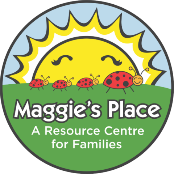 Ingredients:
6 Slices Whole Wheat bread2 Eggs1 cup Milk¼ tsp Cinnamon1 tsp Vanilla extractMethod:Beat together eggs, milk, cinnamon, vanilla.Heat lightly oiled skillet over medium heat.Dunk each side of bread in egg mixture, soaking both sides. Place in pan and cook on both sides until golden. Cut into sticks to serve.